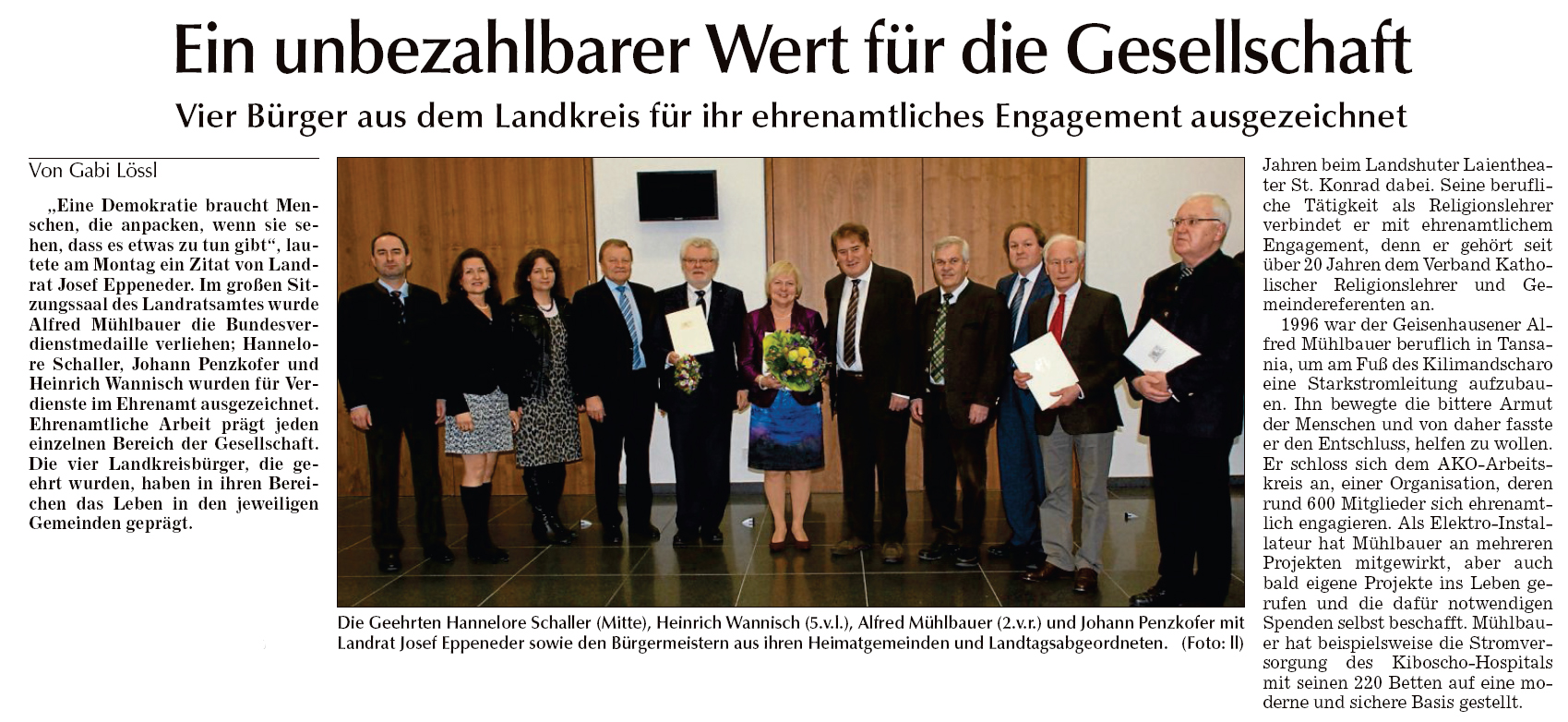 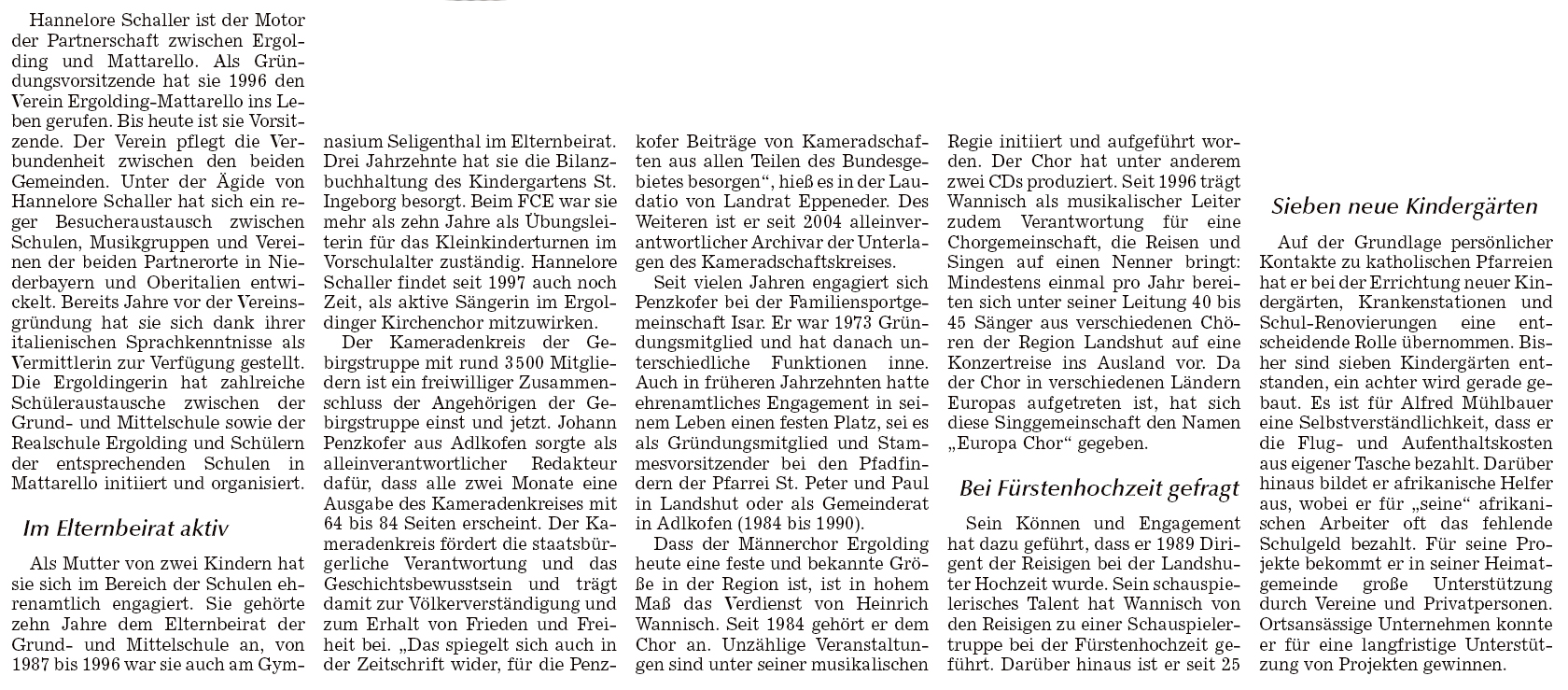 Mittwocdh, 12.02.2014                                                                                                                  Landkreis Landshut                                                                                                                                                                     14